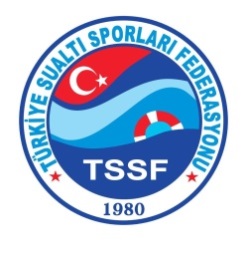 DALIŞ MERKEZLERİ VE EĞİTMENLERİ SEMİNERİ11 MART 2017 – İZMİR/KARŞIYAKAKATILIM BAŞVURU BELGESİKATILIMCI BİLGİLERİ:Dalış Eğitmeni/Dalıcı Adı Soyadı		:T.C.Kimlik No				:Dalıcı/Eğitmen Seviyesi			:			Dalış Eğitmeni /Dalıcı Cep No		:Dalış Eğitmeni /Dalıcı E-Mail adresi	:Notlar: Seminer, tüm Dalış Eğitmenlerimize ve dalıcılarımıza açık olarak yapılacaktır. Eğitmen ve dalıcılarımızın masrafları kendileri tarafından karşılanacak olup, Federasyonumuz tarafından herhangi bir ödeme yapılamayacaktır. Katılımcılara seminer sonunda katılım belgesi verilecek olup, seminer 8 puan ile kredilendirilmiştir.Seminer, ÇARŞI KÜLTÜR MERKEZİ-KARŞIYAKA Donanmacı, Şükran Kurdakul Sok. No:11, 35580 Karşıyaka/İzmir da, 13.00-17.00 saatleri arasında günü birlik yapılacaktır.Lütfen bu formu doldurduktan sonra yazdırıp, 01 Mart 2017 tarihi Çarşamba gününe kadar 0216 348 55 44 nolu faksa iletiniz ya da info@tssf.gov.tr adresine mail yoluyla gönderiniz.								İmza:				 